БІЛОЦЕРКІВСЬКА МІСЬКА РАДАКИЇВСЬКОЇ ОБЛАСТІР І Ш Е Н Н Явід 29 червня  2017 року                                                                      № 944-34-VIIПро затвердження об’єкта міськоїкомунальної власності до приватизації шляхом продажу на аукціоніРозглянувши звернення постійної комісії з питань інвестицій, регуляторної політики, торгівлі, послуг та розвитку підприємництва, власності, комунального майна та приватизації  від 28 квітня 2017 року №2-17-205, відповідно до ст. 60 Закону України “Про місцеве самоврядування в Україні” та ст. ст. 3, 7 Закону України “Про приватизацію невеликих державних підприємств (малу приватизацію)”, міська рада вирішила:1.Затвердити об’єкт міської комунальної власності до приватизації шляхом продажу на аукціоні, а саме:	2.Контроль за виконанням цього рішення покласти на постійну комісію з питань інвестицій, регуляторної політики, торгівлі, послуг та розвитку підприємництва, власності, комунального майна та приватизації.    Міський голова 						                    	Г.А. Дикий№ п/пОб’єкт приватизаціїПлоща, м2Адреса об’єкта приватизації1Нежитлове приміщення48,7м.Біла Церква, вул.Леваневського, 55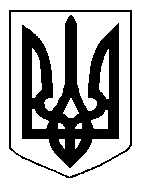 